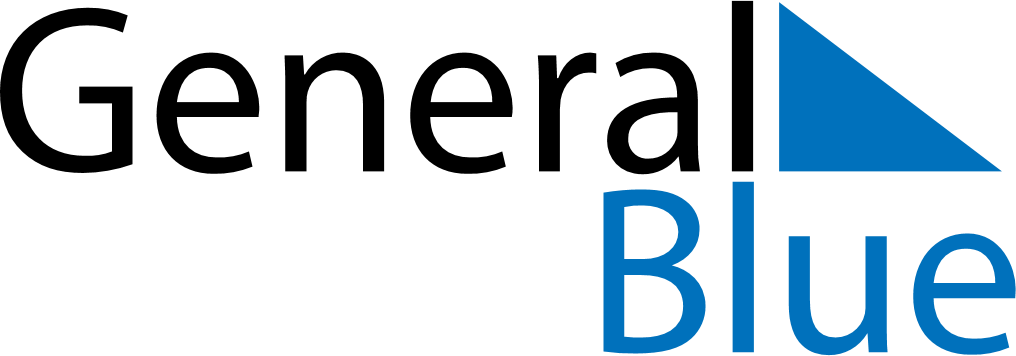 Spain 2028 HolidaysSpain 2028 HolidaysDATENAME OF HOLIDAYJanuary 1, 2028SaturdayNew Year’s DayJanuary 6, 2028ThursdayEpiphanyMarch 19, 2028SundaySaint JosephApril 13, 2028ThursdayMaundy ThursdayApril 14, 2028FridayGood FridayApril 16, 2028SundayEaster SundayMay 1, 2028MondayLabour DayMay 7, 2028SundayMother’s DayJune 4, 2028SundayPentecostJuly 25, 2028TuesdaySantiago ApostolAugust 15, 2028TuesdayAssumptionOctober 12, 2028ThursdayFiesta Nacional de EspañaNovember 1, 2028WednesdayAll Saints’ DayDecember 6, 2028WednesdayDía de la Constitución EspañolaDecember 8, 2028FridayImmaculate ConceptionDecember 25, 2028MondayChristmas Day